                                                                                                                                                                                                        О Т К Р Ы Т О Е    А К Ц И О Н Е Р Н О Е     О Б Щ Е С Т В О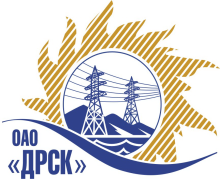 ПРОТОКОЛрассмотрения заявокПРЕДМЕТ ЗАКУПКИ:Открытый запрос предложений на право заключения Договора на выполнение работ:  Закупка № 1630 - Проведение специальной оценки условий труда филиала "ЮЯЭС".Закупка проводится согласно ГКПЗ 2014г. года, раздела  9 «Прочие закупки» № 1630 на основании указания ОАО «ДРСК» от  21.07.2014 г. № 181.Плановая стоимость закупки:  2 000 000,00 руб. без НДС.         ПРИСУТСТВОВАЛИ: постоянно действующая Закупочная комиссия 2-го уровня.ВОПРОСЫ, ВЫНОСИМЫЕ НА РАССМОТРЕНИЕ ЗАКУПОЧНОЙ КОМИССИИ: О признании предложений соответствующими условиям закупки.О предварительной ранжировке предложений.О проведении переторжкиРАССМАТРИВАЕМЫЕ ДОКУМЕНТЫ:Протокол вскрытия конвертов от 01.08.2014г. № 447/ПрУ-ВИндивидуальное заключение Коленко Ю.В.Индивидуальное заключение Моториной О.А.Индивидуальное заключение Лаптева И.А.ВОПРОС 1 «О признании предложений соответствующими условиям закупки»ОТМЕТИЛИ:Предложения ООО «Иннотэк» г. Хабаровск, ул. Фрунзе, 11, ООО «ИЦ «Иркутскэнерго» г. Иркутск, ул. Рябикова, 67, ООО «Томский областной центр охраны труда» г. Томск, пр. Ленина, д. 242, ООО «ЭКОСТАНДАРТ «Технические решения» г. Москва, ул. Покровка, 22/1, ООО «Атон-экобезопасность и охрана труда» г. Новосибирск, ул. Дмитрова, 7, оф. 315, ООО «Классик+» г. Южно-Сахалинск, ул. Карла Маркса, 20, оф. 319, 321, НКО Фонд развития Забайкальского института железнодорожного транспорта г. Чита, ул. Горбунова, 18а, ООО «Служба аттестации рабочих мест» г. Новосибирск, ул. Карла Маркса, д. 57, оф. 705, ООО «Рострудэксперт» г. Петрозаводск, ул. Балтийская, д. 23, ООО «Сахалинский эксперт центр» г. Южно-Сахалинск, пр. Мира, 172, оф. 48, 50 признаются удовлетворяющим по существу условиям закупки. Предлагается принять данные предложения к дальнейшему рассмотрению.ВОПРОС 2  «О предварительной ранжировке предложений Участников закупки»ОТМЕТИЛИ:В соответствии с требованиями и условиями, предусмотренными извещением о закупке и Закупочной документацией, предлагается ранжировать предложения следующим образом: ВОПРОС 3 «О проведении переторжки»ОТМЕТИЛИ:Учитывая результаты экспертизы предложений Участников закупки, Закупочная комиссия полагает целесообразным проведение переторжки.РЕШИЛИ:1. Признать предложения ООО «Иннотэк» г. Хабаровск, ул. Фрунзе, 11, ООО «ИЦ «Иркутскэнерго» г. Иркутск, ул. Рябикова, 67, ООО «Томский областной центр охраны труда» г. Томск, пр. Ленина, д. 242, ООО «ЭКОСТАНДАРТ «Технические решения» г. Москва, ул. Покровка, 22/1, ООО «Атон-экобезопасность и охрана труда» г. Новосибирск, ул. Дмитрова, 7, оф. 315, ООО «Классик+» г. Южно-Сахалинск, ул. Карла Маркса, 20, оф. 319, 321, НКО Фонд развития Забайкальского института железнодорожного транспорта г. Чита, ул. Горбунова, 18а, ООО «Служба аттестации рабочих мест» г. Новосибирск, ул. Карла Маркса, д. 57, оф. 705, ООО «Рострудэксперт» г. Петрозаводск, ул. Балтийская, д. 23, ООО «Сахалинский эксперт центр» г. Южно-Сахалинск, пр. Мира, 172, оф. 48, 50 соответствующими условиям закупки.2.  Утвердить предварительную ранжировку предложений:1 место: ООО «Атон-экобезопасность и охрана труда» г. Новосибирск;2 место: ООО «ЭКОСТАНДАРТ «Технические решения» г. Москва;3 место: НКО Фонд развития Забайкальского института железнодорожного транспорта г. Чита;4 место: ООО «Томский областной центр охраны труда» г. Томск;5 место: ООО «Иннотэк» г. Хабаровск;6 место: ООО «Сахалинский эксперт центр» г. Южно-Сахалинск;7 место: ООО «Рострудэксперт» г. Петрозаводск;8 место: ООО «Служба аттестации рабочих мест» г. Новосибирск;9 место: ООО «ИЦ «Иркутскэнерго» г. Иркутск;10 место: ООО «Классик+» г. Южно-Сахалинск.3.  Провести переторжку .Пригласить к участию в переторжке следующих участников: ООО «Иннотэк» г. Хабаровск, ул. Фрунзе, 11, ООО «ИЦ «Иркутскэнерго» г. Иркутск, ул. Рябикова, 67, ООО «Томский областной центр охраны труда» г. Томск, пр. Ленина, д. 242, ООО «ЭКОСТАНДАРТ «Технические решения» г. Москва, ул. Покровка, 22/1, ООО «Атон-экобезопасность и охрана труда» г. Новосибирск, ул. Дмитрова, 7, оф. 315, ООО «Классик+» г. Южно-Сахалинск, ул. Карла Маркса, 20, оф. 319, 321, НКО Фонд развития Забайкальского института железнодорожного транспорта г. Чита, ул. Горбунова, 18а, ООО «Служба аттестации рабочих мест» г. Новосибирск, ул. Карла Маркса, д. 57, оф. 705, ООО «Рострудэксперт» г. Петрозаводск, ул. Балтийская, д. 23, ООО «Сахалинский эксперт центр» г. Южно-Сахалинск, пр. Мира, 172, оф. 48, 50. Определить форму переторжки: заочная.Назначить переторжку на 11.09.2014 в 16:00 час. (благовещенского времени).Место проведения переторжки: 675000 г. Благовещенск, ул. Шевченко 28.Техническому секретарю Закупочной комиссии уведомить участников, приглашенных к участию в переторжке о принятом комиссией решении.ДАЛЬНЕВОСТОЧНАЯ РАСПРЕДЕЛИТЕЛЬНАЯ СЕТЕВАЯ КОМПАНИЯУл.Шевченко, 28,   г.Благовещенск,  675000,     РоссияТел: (4162) 397-359; Тел/факс (4162) 397-200, 397-436Телетайп    154147 «МАРС»;         E-mail: doc@drsk.ruОКПО 78900638,    ОГРН  1052800111308,   ИНН/КПП  2801108200/280150001№ 447/ПРУ-Р             город  Благовещенск.09.2014г.Место в ранжировкеНаименование и адрес участникаЦена и иные существенные условия1 местоООО «Атон-экобезопасность и охрана труда»г. Новосибирск, ул. Дмитрова, 7, оф. 315Цена: 635 250,00  руб. без учета НДС.   (НДС не облагается). Начало выполнения работ: с момента заключения договора.Окончание выполнения работ: 31 марта 2015г.Условия финансирования: поэтапно, оплата за 1 этап в ноябре 2014г., за второй этап в марте 2015г.Гарантия на выполненные работы по проведению специальной оценки условий труда в течение 5 лет.Предложение действительно до 31 декабря 2014г.2 местоООО «ЭКОСТАНДАРТ «Технические решения»г. Москва, ул. Покровка, 22/1Цена: 711 864,41  руб. без учета НДС.   (840 000,00 рублей с учетом НДС). Начало выполнения работ: с момента заключения договора.Окончание выполнения работ: 31 марта 2015г.Условия финансирования: в течение 30 (тридцати) календарных дней следующих за месяцем, в котором выполнены работы, после подписания акта приемки оказанных услуг..Предложение действительно до 31 декабря 2014г.3 местоНКО Фонд развития Забайкальского института железнодорожного транспортаг. Чита, ул. Горбунова, 18аЦена: 770 000,00  руб. без учета НДС.   (НДС не облагается). Начало выполнения работ: с момента заключения договора.Окончание выполнения работ: 31 марта 2015г.Гарантия на выполненные работы – 5 лет.Предложение действительно до 31 декабря 2014г. 4 местоООО «Томский областной центр охраны труда»г. Томск, пр. Ленина, д. 242Цена: 1 020 250,00  руб. без учета НДС.   (НДС не облагается). Начало выполнения работ: с момента заключения договора.Окончание выполнения работ: 31 марта 2015г.Условия финансирования: в течение 90 (девяноста) дней с момента получения Заказчиком счета, выставленного исполнителем, на основании подписанного сторонами акта сдачи-приемки оказанных услуг..Предложение действительно до 31 декабря 2014г.5 местоООО «Иннотэк»г. Хабаровск, ул. Фрунзе, 11Цена: 1 141 949,15  руб. без учета НДС.     (1 347 500,00 рублей с учетом НДС). Начало выполнения работ: с момента заключения договора.Окончание выполнения работ: 31 марта 2015г.Условия финансирования: Поэтапно, оплата за этап в течение 30 (тридцати) банковских дней с момента подписания обеими сторонами акта сдачи-приемки оказанных услуг.Предложение действительно до 01 декабря 2014г.6 местоООО «Сахалинский эксперт центр»г. Южно-Сахалинск, пр. Мира, 172, оф. 48, 50Цена: 1 155 000,00  руб. без учета НДС.   (НДС не облагается). Начало выполнения работ: с момента заключения договора.Окончание выполнения работ: 26 декабря 2014г.Условия финансирования: в течение 30 (тридцати) дней.Предложение действительно до 30 октября 2014г.7 местоООО «Рострудэксперт»г. Петрозаводск, ул. Балтийская, д. 23Цена: 1 281 280,00  руб. без учета НДС.   (НДС не облагается). Начало выполнения работ: с момента заключения договора.Окончание выполнения работ: март 2015г.Условия финансирования: в течение 30 (тридцати) банковских дней  с момента подписания акта сдачи-приемки услуг и выставленного исполнителем счета.Предложение действительно до 30 октября 2014г.8 местоООО «Служба аттестации рабочих мест»г. Новосибирск, ул. Карла Маркса, д. 57, оф. 705Цена: 1 885 521,19  руб. без учета НДС.   (2 224 915,00 рублей с учетом НДС). Начало выполнения работ: с момента заключения договора.Окончание выполнения работ: 31 марта 2015г.Условия финансирования: в течение 30 (тридцати) календарных дней следующих за месяцем, в котором выполнены работы, после подписания акта приемки оказанных услуг..Предложение действительно до 03 октября 2014г.9 местоООО «ИЦ «Иркутскэнерго»г. Иркутск, ул. Рябикова, 67Цена: 1 925 000,00  руб. без учета НДС.   (2 271 500,00 рублей с учетом НДС). Начало выполнения работ: с момента заключения договора.Окончание выполнения работ: 31 марта 2015г.Условия финансирования: в течение 30 (тридцати) банковских дней с момента получения Заказчиком счета.Предложение действительно до 30 ноября 2014г.10 местоООО «Классик+»г. Южно-Сахалинск, ул. Карла Маркса, 20, оф. 319, 321Цена: 1 933 325,00  руб. без учета НДС.   (НДС не облагается). Начало выполнения работ: с момента заключения договора.Окончание выполнения работ: 31 марта 2015г.Предложение действительно до 31 декабря 2014г.Ответственный секретарьТехнический секретарь________________________________________________О.А. МоторинаК.В. Курганов